F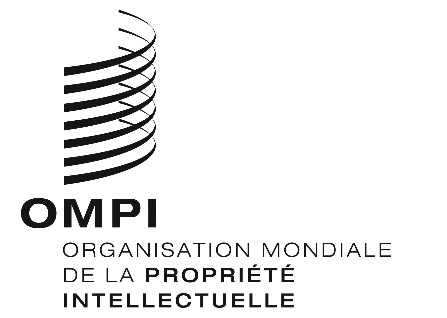 STLT/A/14/1ORIGINAL : anglaisDATE : 2 juillet 2021Traité de Singapour sur le droit des marques (STLT)AssembléeQuatorzième session (7e session ordinaire)
Genève, 4 – 8 octobre 2021Assistance technique et coopération concernant le TraitÉ de Singapour sur le droit des marques (STLT)Document établi par le SecrétariatDans sa Résolution complétant le Traité de Singapour sur le droit des marques (ci-après dénommé “Traité de Singapour”), la Conférence diplomatique pour l’adoption d’un traité révisé sur le droit des marques, tenue à Singapour en mars 2006, a prié l’Assemblée du Traité de Singapour de surveiller et d’évaluer, à chaque session ordinaire, l’évolution de l’assistance relative aux mesures de mise en œuvre et les avantages découlant de cette mise en œuvre (paragraphe 8 de la Résolution complétant le Traité de Singapour, adoptée par la Conférence diplomatique pour l’adoption d’un traité révisé sur le droit des marques, Singapour, 13 – 27 mars 2006).À sa première session ordinaire, l’Assemblée du Traité de Singapour est convenue que les parties contractantes communiqueraient au Secrétariat toute information sur les activités d’assistance technique en rapport avec la mise en œuvre du Traité de Singapour et que le Secrétariat réunirait les informations reçues afin de les présenter, conjointement avec toute information pertinente découlant de ses propres activités d’assistance technique, au cours de la session ordinaire suivante de l’Assemblée du Traité de Singapour (paragraphe 4 du document STLT/A/1/2 et paragraphe 10 du document STLT/A/1/4).Sur cette base, le Secrétariat a régulièrement présenté à l’Assemblée du Traité de Singapour des informations sur les activités d’assistance technique et de coopération menées pour aider les pays en développement et les pays les moins avancés (PMA) à mettre en œuvre le Traité de Singapour et à en tirer pleinement parti.  Ces informations portaient sur les activités du Secrétariat de l’OMPI et sur celles dont les parties contractantes ont informé le Secrétariat.Les activités concernées pour la période allant de juin 2019 à mai 2021 sont présentées dans l’annexe I.  Des informations complémentaires sont disponibles dans la Base de données d’assistance technique en matière de propriété intellectuelle (IP-TAD;  http://www.wipo.int/tad/fr/) et le Secrétariat peut être contacté, si nécessaire.Une liste des parties contractantes au STLT en mai 2021 figure à l’annexe II, à titre d’information.L’Assemblée du Traité de Singapour est invitée à prendre note des informations relatives à l’“Assistance technique et coopération concernant le Traité de Singapour sur le droit des marques (STLT)” (document STLT/A/14/1).[Les annexes suivent]ASSISTANCE TECHNIQUE ET COOPÉRATION POUR LA MISE EN œuvreDU TRAITÉ DE SINGAPOUR SUR LE DROIT DES MARQUES PARLES PAYS EN DÉVELOPPEMENT ET LES PAYS LES MOINS AVANCÉS (PMA)POUR LA PÉRIODE ALLANT DE JUIN 2019 À MAI 2021De juin 2019 à mai 2021, le Secrétariat de l’OMPI a mené des activités de coopération et fourni une assistance technique aux pays en développement et aux pays les moins avancés (PMA) pour appuyer la mise en œuvre du Traité de Singapour sur le droit des marques (STLT).  L’assistance a porté sur deux grands domaines : a) mise en place d’un cadre juridique favorable et b) activités de sensibilisation et d’information.Ces activités sont conformes aux recommandations du Plan d’action pour le développement, qui vise à renforcer les infrastructures institutionnelles et techniques des offices et institutions de propriété industrielle.A.	Mise en place d’un cadre juridique favorableAu cours de la période considérée, le Secrétariat a continué de fournir, sur demande, des conseils législatifs sur des projets de dispositions nationales relatives aux marques donnant effet au STLT.  Selon les besoins individuels, le Bureau international a envoyé des observations écrites sur des projets de textes juridiques et organisé des missions d’experts dans les pays candidats à l’adhésion ou des visites d’étude au siège de l’OMPI.Ce type d’assistance a été fourni aux pays suivants : Antigua-et-Barbuda, Arménie, Équateur, Fidji, Kiribati, Lesotho, Myanmar, Nigéria, Panama, Trinité-et-Tobago et Tunisie.B.	Activités de sensibilisation et d’informationAu cours de la période considérée, le Secrétariat a continué de fournir une assistance en organisant des activités de sensibilisation et d’information sur les aspects administratifs et procéduraux prévus par le Traité.  Ces activités ont pris la forme de séminaires et d’ateliers aux niveaux national, sous-régional et régional, organisés en partenariat avec les offices nationaux de propriété intellectuelle, ainsi que l’office de propriété intellectuelle de l’Australie (IP Australia), l’Office de l’Union européenne pour la propriété intellectuelle (EUIPO) et l’Office de la propriété intellectuelle de Singapour (IPOS).Des représentants des pays suivants ont participé aux activités : Bhoutan, Cambodge, Colombie, Égypte, Équateur, Indonésie, Jordanie, Malaisie, Maldives, Maroc, Mongolie, Myanmar, Népal, Pakistan, Pérou, Philippines, République démocratique populaire lao, Singapour, Sri Lanka, Thaïlande, Tunisie, Uruguay et Viet Nam.[L’annexe II suit]Traité de Singapour sur le droit des marques(Singapour 2006)Situation au 28 mai 2021(Total : 51)[Fin de l’annexe II et du document]État/organisation intergouvernementaleDate à laquelle l’État ou l’organisation intergouvernementale est devenu(e) partie au TraitéAfghanistan14 mai 2017Allemagne20 septembre 2013Arménie17 septembre 2013Australie16 mars 2009Bélarus13 mai 2014Belgique8 janvier 2014Bénin13 février 2016Bulgarie16 mars 2009Canada17 juin 2019Croatie13 avril 2011Danemark16 mars 2009Espagne118 mai 2009Estonie14 août 2009États-Unis d’Amérique16 mars 2009Fédération de Russie18 décembre 2009Finlande7 août 2019France28 novembre 2009Iraq29 novembre 2014Irlande21 mars 2016Islande14 décembre 2012Italie21 septembre 2010Japon11 juin 2016Kazakhstan5 septembre 2012Kirghizistan16 mars 2009Lettonie16 mars 2009Liechtenstein3 mars 2010Lituanie14 août 2013Luxembourg8 janvier 2014Macédoine du Nord6 octobre 2010Mali13 février 2016Mongolie3 mars 2011Nouvelle-Zélande10 décembre 2012Organisation africaine de la propriété intellectuelle (OAPI)1,13 février 2016Organisation Benelux de la propriété intellectuelle8 janvier 2014Pays-Bas8 janvier 2014Pérou27 décembre 2018Pologne2 juillet 2009République de Corée1er juillet 2016République de Moldova16 mars 2009République populaire démocratique de Corée13 septembre 2016Roumanie16 mars 2009Royaume-Uni21 juin 2012Serbie19 novembre 2010Singapour16 mars 2009Slovaquie16 mai 2010Suède16 décembre 2011Suisse16 mars 2009Tadjikistan26 décembre 2014Trinité-et-Tobago4 janvier 2020Ukraine24 mai 2010Uruguay129 avril 2020